Česká republika a její sousedé	Barevně označte správnou odpověď:1.	Česká republika se nachází uprostřed světadílu:	a)	Afrika	b)	Amerika	c)	Evropa2.	Máme / nemáme přístup k moři, proto jsme přímořský / vnitrozemský stát.3.	Území každého státu ohraničuje:	a)	řeka	b)	státní hranice	c)	pohoří4.	Česká republika je členem:	a)	Evropské unie	b)	Rakousko – Uherska	c)	Československa5. 	 Česká republika se skládá z těchto historických zemí:	_____________________________________________________________	_____________________________________________________________	_____________________________________________________________6.	Hlavní město ČR je:	a)	Plzeň	b)	Praha	c)	Brno7.	Doplňte tabulku:8.	Ve vyznačené mapce střední Evropy vyhledejte sousední státy ČR: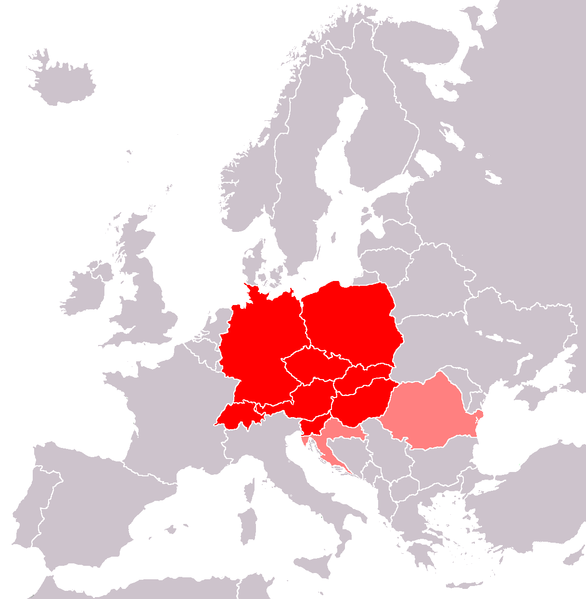 Česká republika a její sousedé – řešení:	Barevně označte správnou odpověď:1.	Česká republika se nachází uprostřed světadílu:	a)	Afrika	b)	Amerika	c)	Evropa2.	Máme / nemáme přístup k moři, proto jsme přímořský / vnitrozemský stát.3.	Území každého státu ohraničuje:	a)	řeka	b)	státní hranice	c)	pohoří4.	Česká republika je členem:	a)	Evropské unie	b)	Rakousko – Uherska	c)	Československa5. 	 Česká republika se skládá z těchto historických zemí:	Čechy	Morava	Slezsko	6.	Hlavní město ČR je:	a)	Plzeň	b)	Praha	c)	Brno7.	Doplňte tabulku:8.	Ve vyznačené mapce střední Evropy vyhledejte sousední státy ČR:vlajkastáthlavníměstojazykměnaSPZStátu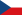 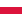 Varšava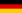 D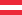 A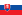 vlajkastáthlavníměstojazykměnaSPZStátuČeskárepublikaPrahačeštinačeskákorunaCZPolskoVaršavapolštinaeuroPLNěmeckoBerlínněmčinaeuroDRakouskoVídeňněmčinaeuroASlovenskoBratislavaslovenštinaeuroSK